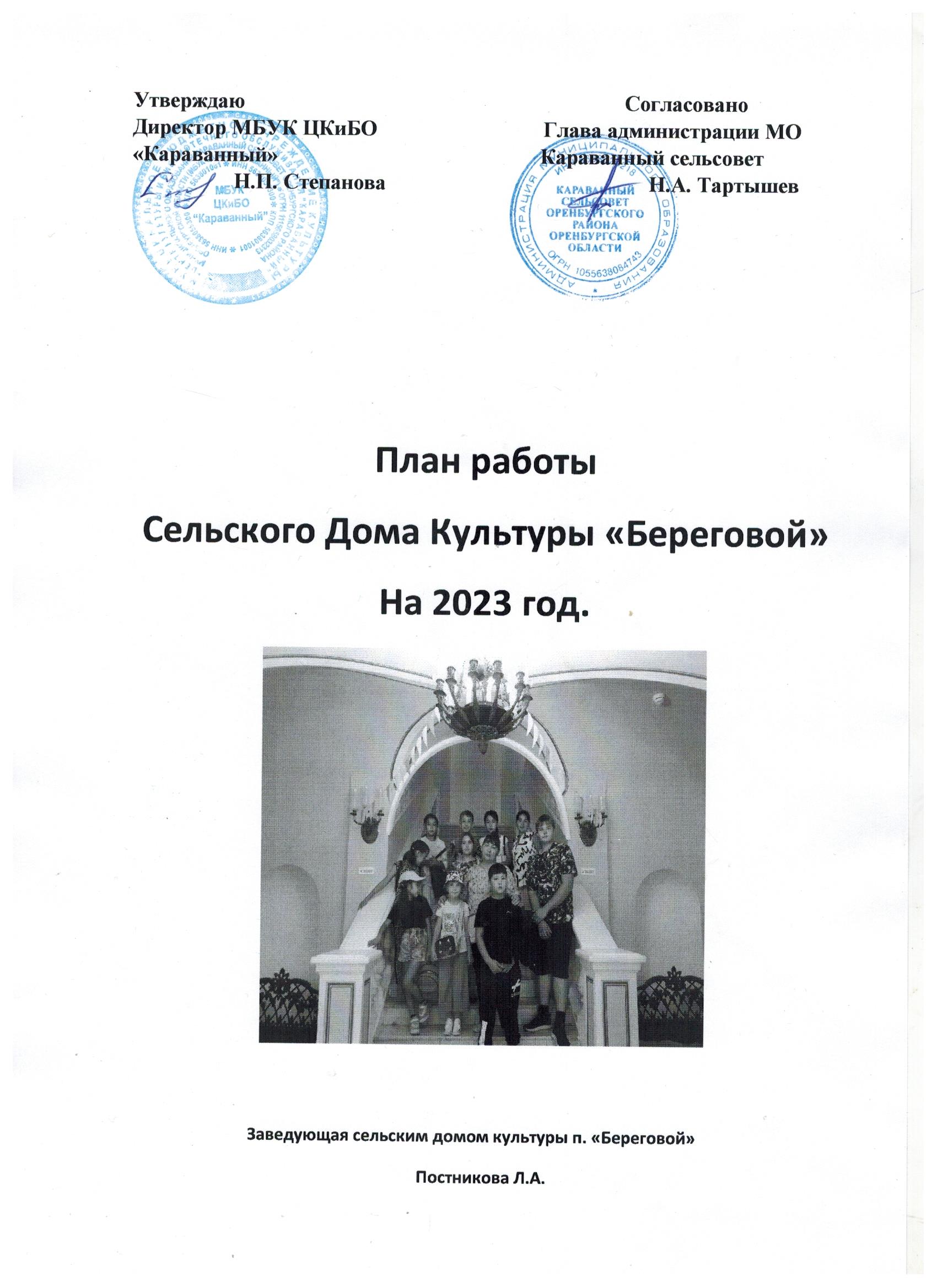 Работа с молодёжью.Работа с детьми.Народно-художественноеТворчество.Организационно методическая деятельность.Утверждаю                                                                       СогласованоДиректор МБУК ЦКиБО                               Глава администрации МО«Караванный»                                                 Караванный сельсовет                   Н.П. Степанова                                                 Н.А. ТартышевПлан работыСельского Дома Культуры «Береговой»На 2023 год.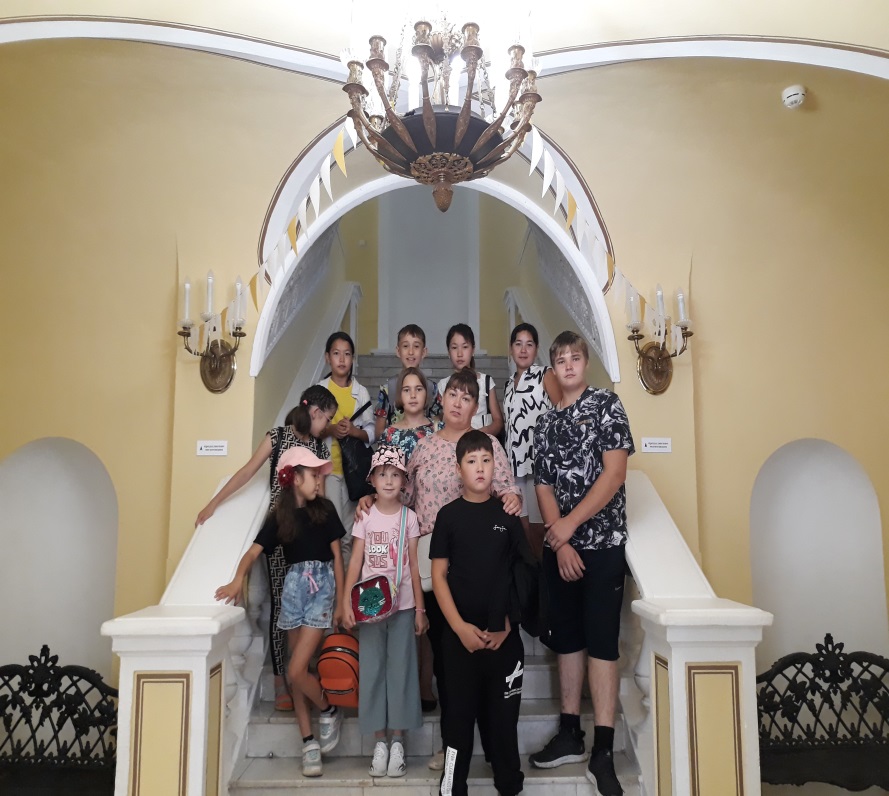                   Заведующая сельским домом культуры п. «Береговой» Постникова Л.А.№№Наименование мероприятияСроки Проведе-нияМесто Проведе-нияАудиторияИсточни-киФинанси-рованияОтветственные1.Новогодние дискотеки.Музыкальная подборка новогодних песенЯнварьОфлайн-Клуб п. БереговойОнлайн-https://ok.ru/group/5455489584Жители селаПостникова Л.А. 2.Рождественская ёлка.Дискотека 80хх«Рождественские ёлки прошлых лет»ЯнварьОфлайн -Клуб п. БереговойОнлайн-https://ok.ru/group/5455489584Жители селаПостникова Л.А.3.День «Святого Валентина»«Дню всех влюблённых» посвящается.ФевральОфлайн-Клуб п. БереговойОнлайн-https://ok.ru/group/5455489584Жители селаПостниковаЛ.А.4.День защитников отечества. Конкурсная программа «А ну-ка парни»«Наши защитники на рубежах»ФевральФевральОфлайн-Клуб п. БереговойОнлайн-https://ok.ru/group/5455489584Жители села.Жители селаПостникова Л.А.Постникова Л.А.5.Празднование масленицы.«Какая она Масленица?»ФевральОфлайн-Клуб п. БереговойОнлайн-https://ok.ru/group/5455489584Жители селаПостникова Л.А6.Вечера отдыха.Музыкальная подборка.Ежене-дельноОфлайн-Клуб п. БереговойОнлайн-https://ok.ru/group/5455489584Жители селаПостникова Л.А7.8.Праздничный концерт посвя-щённый празднику «8 марта»«Нет женщин прекрасней на свете»Праздник «День космонавтики»«Космонавты 20 века»МартАпрельОфлайн-Клуб п. БереговойОнлайн-https://ok.ru/group/5455489584Офлайн-Клуб п. БереговойОнлайн-https://ok.ru/group/5455489584Жители селаЖители селаПостникова Л.А.Постникова Л.А.8.1Празднование мусульманского нового года. Концерт«Наурыз».Как проходит «Наурыз в других странах»АпрельОфлайн-Клуб п. БереговойОнлайн-https://ok.ru/group/5455489584Жители селаПостникова Л.А.9.Празднование «9 мая» проведение чаепития.«Спасибо деду за победу!»МайОфлайн-Клуб п. БереговойОнлайн-https://ok.ru/group/5455489584ЖителиселаПостникова Л.А10.Конкурсная программа на «День детства».«Ах детство золотая пора»МайОфлайн-Клуб п. БереговойОнлайн-https://ok.ru/group/5455489584Дети селаПостникова Л.А.11.Праздник ко дню защиты детей. Концерт.«Наши дети -наше всё!»ИюньОфлайн-Клуб п. БереговойОнлайн-https://ok.ru/group/5455489584Дети селаПостникова Л.А.12.День молодёжиВечер викторин.«Как молоды мы были»ИюньОфлайн-Клуб п. БереговойОнлайн-https://ok.ru/group/5455489584Жители селаПостникова Л.А.13.14.День семьи, любви и верности.День Петра и Февронии. Концертная программа.«За всё тебя благодарю»«Прощай лето» Дискотека для школьников.«Какое прекрасное лето!»ИюльАвгустОфлайн-Клуб п. БереговойОнлайн-https://ok.ru/group/5455489584Офлайн-Клуб п. БереговойОнлайн-https://ok.ru/group/5455489584Жители селаДети селаПостникова Л.А.Постникова Л.А.15.Утренник посвящённый дню знаний.«С днём знаний!»СентябрьОфлайн-Клуб п. БереговойОнлайн-https://ok.ru/group/5455489584Дети селаПостникова Л.А.16Осенняя ярмарка цветов и овощей.«Плоды и цветы с наших приусадебных участков»СентябрьШколаОнлайн-https://ok.ru/group/5455489584ШкольникиЖители селаЕсенгенова А.К.Постникова Л.А.17.День пожилого человека. Чаепитие.«Пожилой не значит старый…»ОктябрьОфлайн-Клуб п. БереговойОнлайн-https://ok.ru/group/5455489584Жители селаПостникова Л.А.18.День учителя.«Наши прекрасные учителя.»ОктябрьШколаОнлайн-https://ok.ru/group/5455489584УчителяПостникова Л.А.19.Концерт посвящённыйДню матери и ребёнка.«Мама. Нет слова роднее»НоябрьОфлайн-Клуб п. БереговойОнлайн-https://ok.ru/group/5455489584Жители селаПостникова Л.А.20.21.«Новогоднее представление»Детская ёлка.«Маленькой ёлочке….»Новогоднее представление для взрослых.Как мы отмечаем Новый Год!ДекабрьДекабрьДекабрьОфлайн-Клуб п. БереговойОнлайн-https://ok.ru/group/5455489584Офлайн-Клуб п. БереговойОнлайн-https://ok.ru/group/5455489584Дети села.Дети села.Жители селаПостникова Л.А.Постникова Л.А.Постникова Л.А.1.Новогодние дискотеки.Музыкальная подборка.ЯнварьОфлайн-Клуб п. БереговойОнлайн-https://ok.ru/group/5455489584Старш.КлассыСтуден-тыПостникова Л.А.2.Татьянин день.День студентов.«Наши студенты в кадре.»ЯнварьОфлайн-Клуб п. БереговойОнлайн-https://ok.ru/group/5455489584Старш.КлассыСтуден-тыПостникова Л.А.3.«День святого Валентина»Вечер для всех влюблённых.«Влюблённые в сети.»ФевральОфлайн-Клуб п. БереговойОнлайн-https://ok.ru/group/5455489584Старш.КлассыСтуден-тыПостникова Л.А.4.День юмора и смеха.Развлекательная программа для молодёжи.«Приколы в интернете»АпрельОфлайн-Клуб п. БереговойОнлайн-https://ok.ru/group/5455489584Старш.КлассыСтуден-тыПостникова Л.А.5.6.ЗОЖ Акция о вреде алкоголя и табако- курения.Последствия алкоголя и табакокурения.9 мая акция «Вальс под открытым небом»Вальсы Победы прошлых лет.АпрельМай Офлайн-Клуб п. БереговойОнлайн-https://ok.ru/group/5455489584ШколаОфлайн-Клуб п. БереговойОнлайн-https://ok.ru/group/5455489584УчащиесяУчащиесяЖители селаПостникова Л.А.7.Последний звонок. Линейка.Последний звонок.МайШколаОфлайн- Онлайн-https://ok.ru/group/5455489584Жители селаПостниковаЕсенгенова8.День молодёжи.«Ах эта молодёжь»ИюньОфлайн-Клуб п. БереговойОнлайн-https://ok.ru/group/5455489584Старш.КлассыСтуден-тыПостникова Л.А.9.«День знаний»Дискотека.Музыкальная подборка.СентябрьОфлайн-Клуб п. БереговойОнлайн-https://ok.ru/group/5455489584Старш.КлассыСтуден-тыПостникова Л.А.10.Осенний бал«И снова вальс кружит нас»СентябрьШколаОфлайн-Клуб п. БереговойОнлайн-https://ok.ru/group/5455489584УчащиесяПостниковаЕсенгенова11.Проводы в армию.«Наши сыны в Армии»ОктябрьОфлайн-Клуб п. БереговойОнлайн-https://ok.ru/group/5455489584Жители селаПостникова Л.А.12.Дискотека для молодёжи.Муз.подборки.В течении годаОфлайн-Клуб п. БереговойОнлайн-https://ok.ru/group/5455489584Старш.КлассыСтуден-тыПостникова Л.А.1.Новогодний утренник для неохваченных детей.«Ёлка, ёлка красота»ЯнварьОфлайн-Клуб п. БереговойОнлайн-https://ok.ru/group/5455489584Младш.Школьн.Караван-ный С/сПостникова2.Дискотека для молодёжиМуз. Подборка новинок.КаждуюПятницуОфлайн-Клуб п. БереговойОнлайн-https://ok.ru/group/5455489584Младш.Школьн.Постникова3.День детстваКонкурсная программа.«ОХ уж эти детки»ИюньОфлайн-Клуб п. БереговойОнлайн-https://ok.ru/group/5455489584Дети селаПостникова 4.День защиты детей.Детские мультфильмы.ИюньОфлайн-Клуб п. БереговойОнлайн-https://ok.ru/group/5455489584Дети селаПостникова5.«Прощай лето» Дискотека для школьников.Как мы провели лето.АвгустОфлайн-Клуб п. БереговойОнлайн-https://ok.ru/group/5455489584Дети селаПостникова6.7.Утренник, посвящённый дню знаний.С днём знаний!Осенняя ярмарка.Фотовыставка цветов и овощей.СентябрьСентябрьШколаОфлайн-Клуб п. БереговойОн-лайн-https://ok.ru/group/5455489584ШколаОфлайн-Клуб Онлайн-https://ok.ru/group/5455489584УчащиесяУчащиесяЕсенгеноваПостниковаЕсенгеноваПостникова8. Новогодний бал маскарад.Новый год стучится в двери.Декабрь Офлайн-Клуб п. БереговойОнлайн-https://ok.ru/group/5455489584Дети селаПостникова9.Шахматно-шашечный кружок.Великие люди.В течении годаС.Д.К. Офлайн-Клуб п. БереговойОнлайн-https://ok.ru/group/5455489584Дети селаПостникова1День космонавтики.Митинг у памятника самолёта и участие в концерте.Космонавты 20 века.АпрельД.К.Караван-ныйОфлайн-Клуб п. БереговойОнлайн-https://ok.ru/group/5455489584Жители селаС.П.К. Гагарина2Празднование мусульманского нового года«Наурыз» Как отмечают Наурыз в других странах.Апрель Офлайн-Клуб п. БереговойОнлайн-https://ok.ru/group/5455489584Жители селаПостниковаЛ.А.3Празднование патриотического праздника «День победы»Спасибо деду за победу!Офлайн-Клуб п. БереговойОнлайн-https://ok.ru/group/54554895844День России концертная программа.История в цифрах.ИюньС.Д.К. Офлайн-Клуб п. БереговойОнлайн-https://ok.ru/group/5455489584Жители селаПостникова Л.А.5День молодёжи.А были годы молодыеИюньОфлайн-Клуб п. БереговойОнлайн-https://ok.ru/group/5455489584Постникова Л.А.6День единства и согласия.Патриотическая фотовыставка.НоябрьС.Д.К. Офлайн-Клуб п. БереговойОнлайн-https://ok.ru/group/5455489584ЖителиселаПостникова Л.А1.Разработать сценарии по патриотическому, нравственному, трудовому воспитанию.В тече-нии годаОфлайн-Клуб п. БереговойОнлайн-https://ok.ru/group/5455489584Постникова Л.А.2.Выписывать журналы «Клуб», «Сценарии»,И т.д.Полу-годиеОфлайн-Клуб п. БереговойОнлайн-https://ok.ru/group/5455489584ПостниковаЛ.А.3.Активизировать работу с детьми и молодёжью.В течении года.Офлайн-Клуб п. БереговойОнлайн-https://ok.ru/group/5455489584ПостниковаЛ.А.4.Проводить опрос посетитлей с целью изучения интересов и запросов населения.Офлайн-Клуб п. БереговойОнлайн-https://ok.ru/group/54554895845.Принимать участие в мероприятиях Д.К. «Караванный»Офлайн-Клуб п. БереговойОнлайн-https://ok.ru/group/5455489584ПостниковаЛ.А.6.Расширить форму деятельности;Выявлять и поддерживать талантливых мастеров декоративного и прикладного искусства.Офлайн-Клуб п. БереговойОнлайн-https://ok.ru/group/5455489584ПостниковаЛ.А.